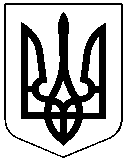 ЧЕРКАСЬКА РАЙОННА РАДАРІШЕННЯ05.03.2022 №19-1/VIІI		Про звернення депутатів Черкаської районної ради щодо закриття неба над УкраїноюВідповідно до статті 43 Закону України "Про місцеве самоврядування в Україні", статті 13 Закону України "Про статус депутатів місцевих рад" за погодженням постійної комісії районної ради з питань регламенту, депутатської етики, забезпечення законності, запобігання корупції та організації роботи районної ради районна радаВИРІШИЛА:Схвалити звернення депутатів Черкаської районної ради щодо закриття неба над Україною, що додається.Голова							Олександр ВАСИЛЕНКОПрезидентові СШАПрезидентові ФранціїКанцлеру НімеччиниПрем’єр-міністру ВеликобританіїГенеральному Секретареві НАТО Урядам та парламентам країн-членів НАТОПослам та дипломатичному корпусу усіх держав НАТОЗвернення від депутатів Черкаської районної радиМи, депутати Черкаської районної ради, звертаємось до Вас на підтримку прохання Президента України Володимира ЗЕЛЕНСЬКОГО про закриття неба над Україною. Тисячі загиблих та ранених дітей, жінок, літніх людей, зруйновані лікарні, школи, дитячі садки – така ціна зволікання з закриттям неба. Підтримайте звернення України до НАТО про закриття неба!Діяти потрібно негайно!